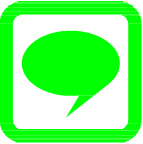 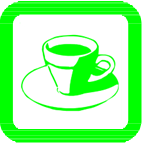 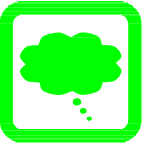 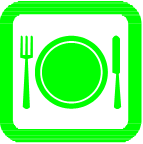 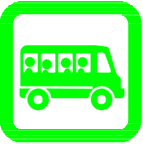 Are you or someone you know experiencing poor mental health? We may be able to help!New Express Group in LevenmouthOpen Day Tuesday 22nd February9:30 am - 1:00 pmSt Agatha’s Church160 Methil Brae, Methil KY3 3LUExpress Group is a mental health charity operating in Fife 
for over forty years, providing group activities and one to one work for people over 18 experiencing poor mental health.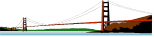 EXPRESS GROUP (FIFE) LTDwww.expressgroupfife.org.uk tel: 01592 645331     email: info@expressgroupfife.org.uk Express Group (Fife) Ltd is a charity supported by Fife Health & Social Care Partnership  /  Registered Charity No. SC 015338 